Меня зовут Матвей. Каждое утро я вприпрыжку бегу следом за мамой в детский сад. Я очень люблю туда ходить, потому что там у меня много друзей, много игрушек, и воспитатели, которых я очень люблю.Они словно вторая мама. Кому - то  поправят ложку в руке,  кого - то усадят поудобнее, Сереже помогут разделать на кусочки мясную тефтельку. Кому-то дадут добавки, ну а кого-то уговорят доесть второе. Они всем помогут вымыть руки и приготовиться к послеобеденному сну. Подоткнет одеяло, потреплет по  щечке. Окинет ласково-строгим взглядом, приложит к губам указательный палец: «Тишина…» На занятиях  воспитатель помогает рисовать, лепить, рассказывает много нового и интересного. Занятие  быстро пролетает, и мы все  выбегаем на улицу, сразу включаясь в шумные, подвижные игры. Воспитатели бегают и играют вместе с ними, как друзья. За все это, я просто обожаю своих воспитателей!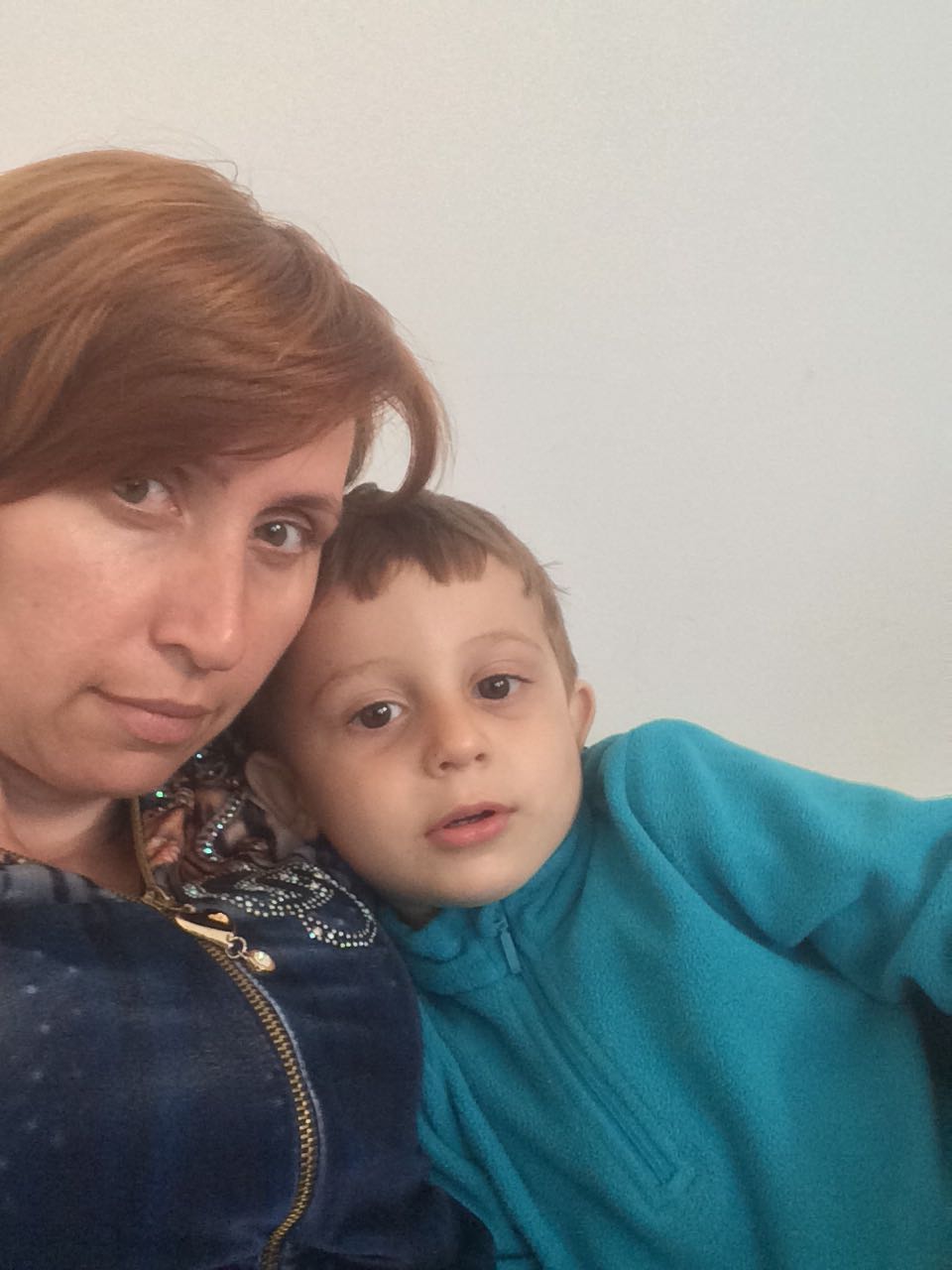 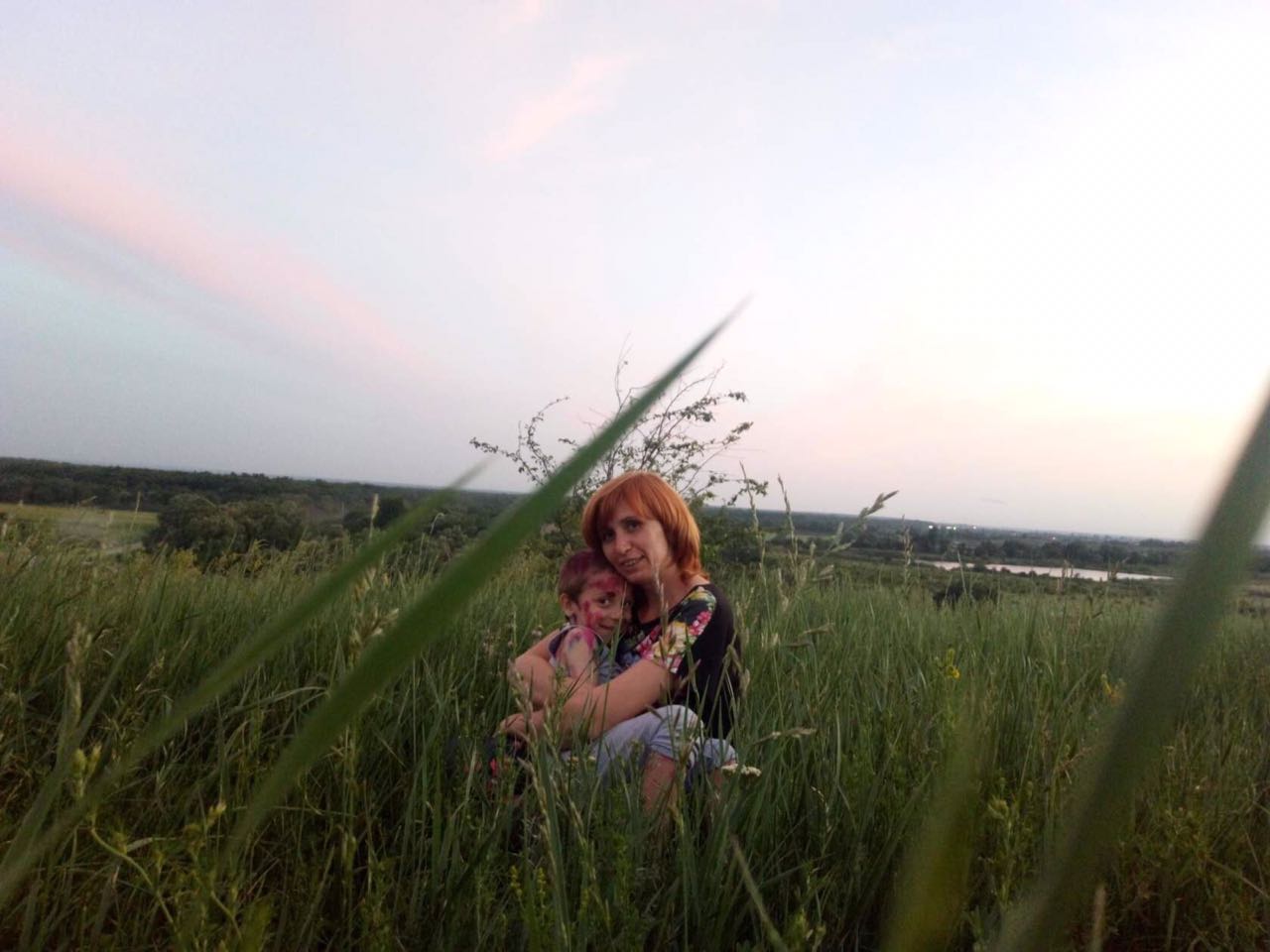 